Государственное профессиональное образовательное учреждениеЯрославской области Ярославский профессиональный колледж №21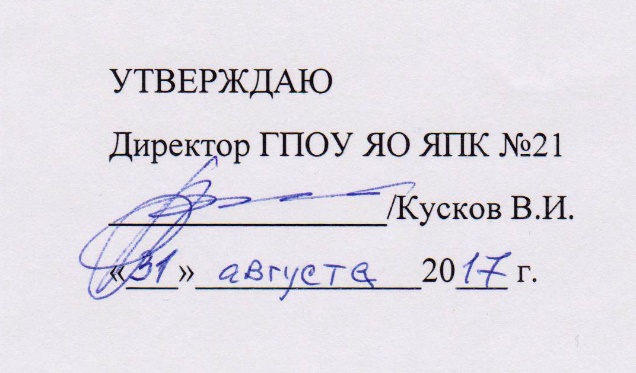 Комплект контрольно-оценочных средствдля промежуточной аттестации   ОП.03 «ОРГАНИЗАЦИЯ ХРАНЕНИЯ И КОНТРОЛЬ ЗАПАСОВ И СЫРЬЯ»ЯрославльКомплект контрольно-оценочных средств по дисциплине ОП.03 «Организация хранения и контроль запасов и сырья» предназначен для осуществления текущего контроля и промежуточной аттестации обучающихся.Результатом освоения учебной дисциплины ОП.03 «Организация хранения и контроль запасов и сырья» профессионального цикла является готовность обучающегося к выполнению вида профессиональной деятельности по специальности СПО 19.02.10 «Технология продукции общественного питания».Формой итоговой аттестации по учебной дисциплине является дифференцированный зачет. Используемые в КОС оценочные средства представлены в таблице:Вопросы для дифференцированного зачета по общепрофессиональной дисциплине ОП.03 «Организация хранения и контроль запасов и сырья»Уровень 1.1.Складские помещения предприятий общественного питания служат для:А.  Переработки и перевозки сырья;Б. Приемки, хранения, отпуска сырья;В. Продажи готовой продукции.2. Количество складских помещений зависит от:А. категории предприятия;       Б. мощности предприятия;     В. типа предприятия.3. Товарные запасы при нормальных условиях хранения нескоропортящихся продуктов рекомендуется хранить не более:А. 6-8 дней;                                                Б. 8-10 дней;                                В. 10-12 дней.4. Масло, хлеб, сыр, вино в бутылках на складе хранят:А. штабельным способом;Б. стеллажным способом;В. ящичным способом;Г. Насыпным способом.5. Тара в предприятиях общественного питания предназначена для:А. предохранения от порчи, потерь, повреждений;Б.  приемки, хранения, отпуска сырья;В. определения качества товара.6. Инвентаризация, заключающаяся в непосредственном наблюдении объектов и определения их количества путем подсчета, взвешивания и прочее:А. Натуральная;                            Б. Документальная;                               В. Частичная.7.  Естественная убыль списывается:А. В период получения продуктов;  Б.  В период обнаружения недостачи;  В. В период инвентаризации.8. Количественные потери, вызываемые процессами, которые свойственны товарам и происходят при их транспортировании и хранении:А. предреализационные потери (отходы);Б.  материальные потери;В. естественная убыль.9. Процессы, вызываемые насекомыми и грызунами:А. Биохимичесие;                  Б. Биологические;                         В. Физико-химические.10. Инструктаж, который проводится со всеми вновь принимаемыми на работу независимо от их образования, стажа работы:А. Вводный;             Б. Первичный;                  В. Внеплановый;                 Г. Целевой.Уровень 211. Приемка продуктов по количеству производится по:________________________________________________________________________________________________________________________________________________________.12. Приемка товаров по качеству производится по: _____________________________________________________________________________.13. Товарные запасы должны быть _____________, но ___________для ритмичной работы предприятия.14. К естественной убыли пищевых продуктов относят: __________________________________________________________________________________________________________________________________________________________.15. Режим хранения – совокупность ___________и _____________ требований, обеспечивающих сохраняемость товаров.16. Текст, условные обозначения или рисунок, нанесенные на упаковку или товар, а также другие вспомогательные средства, предназначенные для идентификации товара или отдельных его свойств – это ____________________________.17. К транспортной упаковке относятся: __________________________________________.18.  К оборудованию складских помещений относят:  _____________________________________________________________________________.19. Одной из задачей организации снабжения ПОП является: обеспечение широкого ассортимента товаров в достаточном ___________ и надлежащего _____________ в течение года.20. Основными источниками снабжения ПОП являются: _________________________________________________________________________________________________________________________________________________________.ОТВЕТЫ Уровень 1.1.Складские помещения предприятий общественного питания служат для:А.  Переработки и перевозки сырья;Б. Приемки, хранения, отпуска сырья;В. Продажи готовой продукции.2. Количество складских помещений зависит от:А. категории предприятия;Б. мощности предприятия;В. типа предприятия.3. Товарные запасы при нормальных условиях хранения не скоропортящихся продуктов рекомендуется хранить не более:А. 6-8 дней;                                                Б. 8-10 дней;                                В. 10-12 дней.4. Масло, хлеб, сыр, вино в бутылках на складе хранят:А. штабельным способом;Б. стеллажным способом;В. ящичным способом;Г. Насыпным способом.5. Тара на ПОП предназначена для:А. предохранения от порчи, потерь, повреждений;Б.  приемки, хранения, отпуска сырья;В. определения качества товара.6. Инвентаризация, заключающаяся в непосредственном наблюдении объектов и определения их количества путем подсчета, взвешивания и прочее:А. Натуральная;                            Б. Документальная;                               В. Частичная.7.  Естественная убыль списывается:А. В период получения продуктов;Б.  В период обнаружения недостачи;В. В период инвентаризации.8. Количественные потери, вызываемые процессами, которые свойственны товарам и происходят при их транспортировании и хранении:А. предреализационные потери (отходы);Б.  материальные потери;В. естественная убыль.9. Процессы, вызываемые насекомыми и грызунами:А. Биохимические;                  Б. Биологические;                         В. Физико-химические.10. Инструктаж, который проводится со всеми вновь принимаемыми на работу независимо от их образования, стажа работы:А. Вводный;                   Б. Первичный;           В. Внеплановый; Г.                            Целевой.Уровень 211. Приемка продуктов по количеству производится по товарно-транспортным накладным, счетам-фактурам, путем пересчета тарных мест, взвешиванием.  12. Приемка товаров по качеству производится по органолептическим показателям.13. Товарные запасы должны быть минимальными, но достаточными для ритмичной работы предприятия.14. К естественной убыли пищевых продуктов относят усыхание, распыл, утечка, раскрошка,  розлив, впитывание в тару.15. Режим хранения – совокупность климатических и санитарно-гигиенических требований, обеспечивающих сохраняемость товаров.16. Текст, условные обозначения или рисунок, нанесенные на упаковку или товар, а также другие вспомогательные средства, предназначенные для идентификации товара или отдельных его свойств – это____________. (маркировка)17. К транспортной упаковке относятся: грузовые цистерны,  бочки,  контейнеры, ящики, лотки, мешки. 18.  К оборудованию складских помещений относят:  стеллажи, подтоварники, подвесные крючья, весы и др.19. Одной из задачей организации снабжения ПОП является: обеспечение широкого ассортимента товаров в достаточном количестве и надлежащего качества в течение года.20. Основными источниками снабжения ПОП являются: (предприятия-изготовители продовольственных товаров различных форм собственности: государственные предприятия пищевой промышленности, акционерные общества; Производители сельскохозяйственной продукции: колхозы, фермерские хозяйства, частники. ПОП в сезон овощей, фруктов для расширения ассортимента выпускаемой продукции занимается самозаготовкой: соление, квашение, консервирование и т.д).Разделы дисциплиныКод контроли-руемой компетенцииОценочные средстваОценочные средстваРазделы дисциплиныКод контроли-руемой компетенцииТекущий контрольПромежу-точная аттестацияРаздел 1.Товароведная характеристика основных групп продовольственных товаровОК 1-9ПК 1.1 – 1.3ПК 2.1 – 2.3 ПК 3.1 – 3.4ПК 4.1 – 4.4ПК 5.1 – 5.2ПК 6.1 - 6.5- устный опрос;- оценка выполнения самостоятельной работы (составление ТТН, схемы, под- готовка презентации);- оценка выполненных практических занятийДифференцированный зачет – в письмен-ной формеРаздел 2Организация производства продукции и  производственного процессаОК 1-9ПК 1.1 – 1.3ПК 2.1 – 2.3 ПК 3.1 – 3.4ПК 4.1 – 4.4ПК 5.1 – 5.2ПК 6.1 - 6.5- устный опрос;- оценка выполнения самостоятельных работ (подготовка сообщений, презентаций; составление таблиц, схем, отчетов); - оценка выполненных практических занятийДифференцированный зачет – в письмен-ной форме